Weekly Overview for Class Year 2 w/c 18th January 2021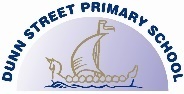 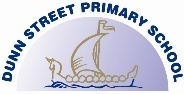 Weekly Overview for Class Year 2 w/c 18th January 2021Weekly Overview for Class Year 2 w/c 18th January 2021Weekly Overview for Class Year 2 w/c 18th January 2021DayEnglishMathematicsCurriculumPlease send at least two pieces of work to me at kclough@dunnstreet.s-tyneside.sch.uk to receive your sticker for your chart.Please send at least two pieces of work to me at kclough@dunnstreet.s-tyneside.sch.uk to receive your sticker for your chart.Please send at least two pieces of work to me at kclough@dunnstreet.s-tyneside.sch.uk to receive your sticker for your chart.Please send at least two pieces of work to me at kclough@dunnstreet.s-tyneside.sch.uk to receive your sticker for your chart.MondayText: The Slightly Annoying Elephant by David Walliams.Learning Objective: To write a prediction based on what has been read. Learning Objective: To explore the components of numbers within 100.ICT and ArtLearning Objective: To use PurpleMash to create a painting. MondayText: The Slightly Annoying Elephant by David Walliams.Activity: ‘The Slightly Annoying Elephant’Read page 1 – 9 or watch the videoWrite a prediction about what will happen next. Will the elephant stay in the house? Will he do anything else in the house?Activity: Watch: https://classroom.thenational.academy/lessons/to-explore-the-components-of-numbers-within-100-70tk4tComplete the activities throughout the lesson and complete the final questions. Activity:Login to PurpleMash.Can you create a painting of what Samuel Pepys would have seen from his window?MondayText: The Slightly Annoying Elephant by David Walliams.Spellings: Learn your spellings – ready for a test on Friday. Game: Snakes and Laddershttps://toytheater.com/snakes-and-ladders/Activity:Login to PurpleMash.Can you create a painting of what Samuel Pepys would have seen from his window?TuesdayLearning Objective: To understand word meanings.Learning Objective: To find 1 more or 1 less and 10 more and 10 less.ICTLearning Objective: To code your own computer program. TuesdayActivity:Read pages 10 – 15 or watch videoantiques     main course    hungry   strewn     expectingWhat do these words mean?Can you write a sentence to include each word. Remember your ‘HIGH FIVE’ sentences. Activity: Watch:https://classroom.thenational.academy/lessons/to-find-one-more-or-one-less-and-ten-more-or-ten-less-ccvk6cComplete the activities throughout the lesson and complete the final questions.Activity:Login to PurpleMashCan you code your very own ‘Great Fire of London’?TuesdaySpellings: Learn your spellings – Write sentences including your spellings.Game: School Bus Additionhttps://www.ictgames.com/mobilePage/hundredHunt/Activity:Login to PurpleMashCan you code your very own ‘Great Fire of London’?WednesdayLearning Objective: To explain their understanding of what is read and make inferences. Learning Objective: To compare numbers within 100 on a number line.PSHCELearning Objective: To understand what it means to be healthy. WednesdayActivity:Read pages 15 – end or watch videoAnswer the questions in full sentences. Activity: Watch:https://classroom.thenational.academy/lessons/to-compare-numbers-within-100-on-a-number-line-60wpcdComplete the activities throughout the lesson and complete the final questions.Activity: Eating healthy keeps our body healthy but we must also look after the strength of our body and our mind. Watchhttps://www.youtube.com/watch?v=fnO-lGEMOXkWho can do the best Spider yoga pose?WednesdaySpellings: Learn your spellings – Write silly sentences including your spellings. Game: Space Racehttps://www.topmarks.co.uk/maths-games/hit-the-buttonActivity: Eating healthy keeps our body healthy but we must also look after the strength of our body and our mind. Watchhttps://www.youtube.com/watch?v=fnO-lGEMOXkWho can do the best Spider yoga pose?ThursdayLearning Objective: To write a book review. Learning Objective: To compare numbers within 100 on a place value chart.SCIENCELearning Objective: To investigate the best material to build a house.ThursdayActivity:Read the book again.What did you like? What did you dislike?Complete the book review in full sentences. Activity: Watch:https://classroom.thenational.academy/lessons/to-compare-numbers-within-100-on-a-place-value-chart-6mrp6rComplete the activities throughout the lesson and complete the final questions.Activity:Using different materials in your house (tin foil, cling film, cardboard, paper, pasta, toys such as Lego) can you build a shelter that will hold a small tin of food?Which material is the strongest and why?ThursdaySpellings: Learn your spellings – Write questions including your spellings. Game: Halving Jungle Racehttps://www.topmarks.co.uk/maths-games/hit-the-buttonActivity:Using different materials in your house (tin foil, cling film, cardboard, paper, pasta, toys such as Lego) can you build a shelter that will hold a small tin of food?Which material is the strongest and why?FridayLearning Objective: To write a fact file about elephants. Learning Objective: To identify patterns within a number sequence.MUSICLearning Objective: To recognise key changes in songs. FridayActivity:Research elephants.Write a fact file using all your amazing facts. Activity: Watch:https://classroom.thenational.academy/lessons/to-identify-patterns-within-a-sequence-of-numbers-65h34rComplete the activities throughout the lesson and complete the final questions.Activity: Listen tohttps://www.bbc.co.uk/teach/school-radio/history-great-fire-of-london-pepys-part-3/z6m6qp3Listen and sing ‘London Town has fallen down’ with actions.Note the key changes in the song, getting a little higher with each new verse.Join in a sound picture ‘Rebuilding London’ including toe tapping, knee patting and tummy rubbing. FridaySpellings: Get ready for your spelling test – watch the ‘Spelling Test’ video on the website or Google classroom.Game: Telling the timehttps://mathsframe.co.uk/en/resources/resource/116/telling-the-timeActivity: Listen tohttps://www.bbc.co.uk/teach/school-radio/history-great-fire-of-london-pepys-part-3/z6m6qp3Listen and sing ‘London Town has fallen down’ with actions.Note the key changes in the song, getting a little higher with each new verse.Join in a sound picture ‘Rebuilding London’ including toe tapping, knee patting and tummy rubbing. 